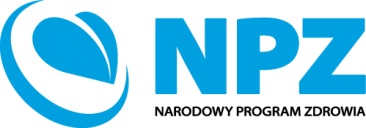 Ogłoszenie o konkursie ofertna realizację zadania z zakresu zdrowia publicznegoNPZ.CO1_1.2_6_2019(1)CZĘŚĆ AMinister Spraw Wewnętrznych i Administracji, działając na podstawie art. 14 ust. 1 w związku z art. 13 pkt 2 ppkt a ustawy z dnia 11 września 2015 r. o zdrowiu publicznym (Dz. U. z 2018 r. poz. 1492) 
i rozporządzenia Rady Ministrów z dnia 4 sierpnia 2016 r. w sprawie Narodowego Programu Zdrowia na lata 2016-2020 (Dz. U. poz. 1492), ogłasza konkurs ofert na realizację zadania z zakresu zdrowia publicznego pn.:Organizacja 4-dniowych warsztatów szkoleniowych dotyczących pozyskania wiedzy z zakresu zagrożeń wynikających z niewłaściwego odżywiania i braku aktywności fizycznejw ramach zadania: 6. Promowanie inicjatyw dotyczących prawidłowego żywienia i podejmowania aktywności fizycznej wśród służb mundurowychw ramach Działania 1.2 Działania informacyjne i edukacyjneCelu Operacyjnego 1. Poprawa sposobu żywienia, stanu odżywienia oraz aktywności fizycznej społeczeństwaZadanie będące przedmiotem konkursu ofertPrzedmiotem konkursu jest wybór realizatora/ów zadania z zakresu zdrowia publicznego polegającego na zorganizowaniu 4 - dniowych warsztatów szkoleniowych dotyczących pozyskania wiedzy z zakresu zagrożeń wynikających z niewłaściwego odżywiania i braku aktywności fizycznej, a następnie poznanie zasad zdrowego odżywiania oraz metod i form dbania o kondycję i sprawność fizyczną. Grupą odbiorców realizowanego zadania będą funkcjonariusze i pracownicy służb resortu spraw wewnętrznych i administracji: kadra kierownicza i dowódcza, wykładowcy i dowódcy ze szkół Policji, Straży Granicznej, Państwowej Straży Pożarnej i Służby Ochrony Państwa, instruktorzy sportowi, lekarze, ratownicy, ratownicy medyczni, realizatorzy programów profilaktycznych oraz osoby odpowiedzialne za zbiorowe żywienie.Nabór do  grup warsztatowych  przeprowadzi zlecający realizację zadania.Dbałość o prawidłową masę ciała i sprawność fizyczną ma znaczenie w kontekście jakości naszego życia, a tym większe kiedy mają one wpływ na wykonywanie obowiązków służbowych. Doskonałym przykładem takiej korelacji są funkcjonariusze, od których wymaga się wysokiej wydolności i sprawności fizycznej, istotnej ze względu na charakter wykonywanych obowiązków. Brak właściwie dobranych, do charakteru wykonywanej służby, i nieregularność spożywanych posiłków, skutkuje często problemami z nadwagą, a w konsekwencji zmniejszoną sprawnością fizyczną i zapadalnością na różnego typu schorzenia np. choroby układu pokarmowego, które eliminują funkcjonariusza ze służby w krótszym lub dłuższym okresie czasu, włącznie z przejściem na wcześniejszą rentę/emeryturę. Dbałość o właściwe odżywianie i sprawność fizyczną jest istotna również z punktu widzenia dobrostanu psychofizycznego każdego indywidualnego człowieka, co przekłada się na jego efektywne funkcjonowanie w rodzinie i społeczeństwie.Poziom wiedzy wśród znacznej większości społeczeństwa dotyczącej niezbędnych, do prawidłowego funkcjonowania organizmu, składników żywnościowych, umiejętność doboru, wśród niezliczonej ilości, dostępnych produktów, zarówno przetworzonych jak i nie przetworzonych, właściwych dla danej osoby ze względu na jej wiek, stan zdrowia, rodzaj aktywności fizycznej lub zawodowej jest ciągle zbyt mały. Nieumiejętność czytania opisu składu produktów i świadomość ich wpływu na nasze zdrowie, wpływa niekorzystnie na dokonywane przez nas wybory produktów. Możliwość popełnienia więc błędów żywieniowych, bez posiadania choćby minimalnej wiedzy w tym zakresie, jest bardzo duża. 
A skutkuje to oczywiście często tym, iż kupując z pozoru zdrowe produkty, nie dostarczamy organizmowi wystarczającej ilości zdrowych składników. W konsekwencji zamiast utrzymania adekwatnej do wzrostu i rodzaju aktywności fizycznej, z niewyjaśnionych, czy też nieuświadomionych powodów, rozwija się nadmierna masa ciała. Od nadwagi lub otyłości, niewielki krok, dzieli nas od zapadalności na różnorakie choroby z tym związane – np. układu pokarmowego, sercowo-naczyniowego, cukrzycy typu 2.Obok zwracania uwagi na to co, jak i kiedy jemy, ważnym elementem zapobiegającym powstawaniu nadwagi lub otyłości jest to, czy się ruszamy. Nie od razu musi być to siłownia, przebiegnięcie maratonu, ale podejmowanie różnorakich aktywności fizycznych (chociażby dłuższych spacerów, wycieczek rowerowych), może być istotnym elementem uzupełniającym, wpływającym na jakość naszego życia. Może być też traktowane jako działanie profilaktyczne chroniące nas przed różnego typu schorzeniami.Mimo wysokiej świadomości, wśród części funkcjonariuszy resortu spraw wewnętrznych 
i administracji, dotyczącej konieczności dbałości o własne zdrowie, w tym odpowiednią dietę 
i sprawność fizyczną, nadal istnieje znaczna grupa osób, które należałoby wspomóc i zapoznać z podstawowymi zasadami stosowania zdrowej diety, dostosowanej do stanu zdrowia i doboru form aktywności fizycznej.Zadaniem realizowanych warsztatów szkoleniowych jest przekazanie uczestnikom wiedzy dotyczącej wpływu sposobu odżywiania oraz podejmowania aktywności fizycznej na nasze zdrowie oraz życie osobiste, zawodowe i społeczne. W ramach realizacji zadania oczekuje się przeprowadzenia bezpłatnych warsztatów dla funkcjonariuszy i pracowników służb resortu spraw wewnętrznych i administracji z zakresu zdrowego żywienia oraz podejmowania aktywności fizycznej. Wymogiem realizowanych warsztatów jest również przekazanie wiedzy z zakresu komponowania posiłków (w tym w formie praktycznych warsztatów kulinarnych) 
w taki sposób, aby dostosować je do indywidualnych potrzeb uczestnika i zmieniającego się jego stanu zdrowia. Zamawiający oczekuje, że złożone oferty będą wskazywały m.in. liczbę osób jaką obejmuje oferta, liczebność grup warsztatowych, wymiar czasowy warsztatów oraz program warsztatów, a także miejsce i warunki które zapewnią ich realizację.W przypadku wyboru realizatora/ów zadania, takie elementy oferty jak program warsztatów, harmonogram realizacji warsztatów oraz ankiety ewaluacyjne będą podlegały zatwierdzeniu przez Zamawiającego.Realizator (lub realizatorzy) zadania zostanie (zostaną) wybrany (wybrani) na okres do 30 listopada 2019 r.Podmioty uprawnione do składania ofert w konkursieOferentami mogą być podmioty, określone w art. 3 ust. 2 ustawy z dnia 11 września 2015 r. 
o zdrowiu publicznym (Dz. U. z 2018 poz. 1492), to jest:podmioty, których cele statutowe lub przedmiot działalności dotyczą spraw objętych zadaniami 
z zakresu zdrowia publicznego określonymi w art. 2 ww. ustawy, w tym organizacje pozarządowe 
i podmioty, o których mowa w art. 3 ust. 2 i 3 ustawy z dnia 24 kwietnia 2003 r. o działalności pożytku publicznego i o wolontariacie (Dz. U. z 2018 r. poz. 450, z późn. zm.),spełniające kryteria wyboru wskazane w ogłoszeniu o konkursie ofert.Kryteria oceny ofertKryteria dostępuKryteria dostępu dotyczą warunków, jakie powinna spełniać oferta oraz oferent, żeby móc ubiegać się o finansowanie zadania w konkursie. Spełnienie kryteriów jest konieczne do przyznania finansowania. Kryteria dostępu są oceniane na etapie oceny formalnej lub oceny merytorycznej. Ocena spełnienia kryterium polega na przypisaniu wynikowi weryfikacji wartości tak lub nie.Spełnienie kryteriów dostępu będzie weryfikowane na podstawie treści oferty, dlatego też wszelkie informacje potwierdzające spełnienie kryteriów muszą być wprost zawarte w poszczególnych punktach oferty poprzez opisanie doświadczenia oferenta, jego potencjału, planowanych działań i ich kosztów, deklarowanych rezultatów. 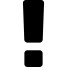 Pozostałe informacje o formalnych i merytorycznych kryteriach oceny zawarte są w części B ogłoszenia.Wraz z ofertą nie należy składać innych załączników niż wskazane w ogłoszeniu.Wysokość środków przeznaczonych na realizację zadaniaNa realizację zadania w ramach ogłaszanego konkursu przeznaczono kwotę 700 000,00 zł (słownie: siedemset tysięcy złotych). W ramach kwoty przeznaczonej na konkurs możliwy jest wybór kilku realizatorów zadania. Oferent wskaże o jaką kwotę się ubiega, przy czym maksymalna kwota finansowania zadania nie może przekroczyć 700 000,00 zł.Środki finansowe pochodzić będą ze środków budżetu państwa ujętych w ustawie budżetowej. Dysponentem środków jest minister właściwy do spraw wewnętrznych, który przekazuje środki realizatorom zadań, na zasadach i w trybie określonym w ustawie z dnia 11 września 2015 r. o zdrowiu publicznym (Dz. U. z 2018 r. poz. 1492).Nie wskazuje się maksymalnej wartości oferty, która może być złożona w konkursie z zastrzeżeniem, że musi mieścić się w kwocie przeznaczonej na konkurs.Terminy realizacji zadaniaZadanie należy zrealizować w terminie od dnia 1 czerwca 2019 r. do dnia 30 listopada 2019 r. Oferta może przewidywać późniejszy termin rozpoczęcia oraz wcześniejszy termin zakończenia realizacji zadania.Miejsce i termin składania ofertPrawidłowo przygotowaną i wypełnioną ofertę wraz z załącznikami (w jednym egzemplarzu) należy złożyć w terminie od dnia ogłoszenia do 22 marca 2019 r. na adres:Ministerstwo Spraw Wewnętrznych i AdministracjiDepartament Zdrowia ul. Domaniewska 36/3802-672 Warszawaz dopiskiem na kopercie: Konkurs NPZ, zadanie: Organizacja 4-dniowych warsztatów szkoleniowych dotyczących pozyskania wiedzy z zakresu zagrożeń wynikających z niewłaściwego odżywiania i braku aktywności fizycznej, NPZ.CO1_1.2_6_2019(1).Oferty należy składać (osobiście, pocztą kurierską lub listem poleconym) w siedzibie Departamentu Zdrowia Ministerstwa Spraw Wewnętrznych i Administracji od poniedziałku do piątku w godzinach 
od 8.15 do 16.15.O przyjęciu oferty decyduje data i godzina jej wpływu do Ministerstwa Spraw Wewnętrznych 
i Administracji. Oferty, które wpłyną po terminie, będą odrzucane.Termin rozstrzygnięcia konkursu ofertWyniki konkursu ofert zostaną podane do wiadomości publicznej w terminie dwóch miesięcy od końca terminu przewidzianego na złożenie ofert. Termin ten może ulec przedłużeniu w przypadku konieczności oceny znacznej liczby ofert.Zakończenie konkursu ofert następuje w terminie 3 dni od dnia zamieszczenia ogłoszenia o wynikach konkursu, z zastrzeżeniem terminu na rozpatrzenie ewentualnych odwołań od wyników oceny.UwagiMinister Spraw Wewnętrznych i Administracji zastrzega sobie prawo do odwołania konkursu ofert przed upływem terminu na złożenie ofert oraz prawo do wprowadzania zmian w Ogłoszeniu, w tym do przedłużenia terminu na złożenie ofert, terminu uzupełnienia braków formalnych lub terminu rozstrzygnięcia konkursu, z wyłączeniem zmian skutkujących nierównym traktowaniem oferentów, chyba że konieczność ich wprowadzenia wynika ze zmiany przepisów prawa powszechnie obowiązującego. Minister Spraw Wewnętrznych i Administracji zastrzega sobie także prawo do unieważnienia konkursu ofert bez podania przyczyn. W związku z powyższym zaleca się, aby podmioty aplikujące o środki 
w ramach niniejszego konkursu na bieżąco zapoznawały się z informacjami zamieszczanymi na stronie podmiotowej Biuletynu Informacji Publicznej Ministerstwa Spraw Wewnętrznych i Administracji https://www.gov.pl/web/mswia/bip. Wyjaśnienia w zakresie treści ogłoszenia o konkursie ofert udzielane będą telefonicznie pod numerami (22) 601 39 31, (22) 601 34 25 w godzinach pracy Ministerstwa Spraw Wewnętrznych i Administracji lub na pisemną prośbę oferenta. Prośba, o której mowa powyżej, może zostać przesłana drogą elektroniczną na adres: dz@mswia.gov.pl bez obowiązku zastosowania bezpiecznego podpisu elektronicznego weryfikowanego przy pomocy certyfikatu, o którym mowa w ustawie z dnia 5 września 2016 r. o usługach zaufania oraz identyfikacji elektronicznej (Dz. U. z 2019 r. poz. 162). Odpowiedź na pytania udzielona zostanie w ww. formie.Wyjaśnienia o charakterze ogólnym publikowane są na stronie podmiotowej Biuletynu Informacji Publicznej Ministerstwa Spraw Wewnętrznych i Administracji https://www.gov.pl/web/mswia/bip.W ramach udzielanych wyjaśnień nie są prowadzone konsultacje dotyczące prawidłowości zapisów ofert, gdyż leży to w zakresie oceny formalnej i merytorycznej prowadzonej przez Komisję Konkursową.Pozostałe informacje o konkursie zawiera część b ogłoszeniaZapraszamy do złożenia ofertyLp.Nazwa kryterium dostępuEtap oceny (ocena formalna/ocena merytoryczna)1.Oferent wykaże, że posiada minimum 3 letnie doświadczenie 
w realizacji działań edukacyjnych dotyczących programów zdrowotnych i profilaktyki chorób, w tym z zakresu realizacji działań edukacyjnych dotyczących zdrowego żywienia i promowania aktywności fizycznej, na podstawie szczegółowej informacji zawartej w ofercie. Przedstawione w ofercie doświadczenie powinno wskazywać te działania, których czas trwania obejmował co najmniej  7-8 godzin zajęć w jednym cyklu edukacyjnym. Ocena formalna2.Oferentem jest podmiot, który dysponuje odpowiednią bazą do zorganizowania 4-dniowych warsztatów szkoleniowych dla wskazanej liczby osób. W ofercie należy wskazać miejsce realizacji warsztatów oraz opisać wszystkie warunki, w jakich będą one realizowane.Ocena formalna3.Oferentem jest podmiot, który dysponuje odpowiednią bazą pozwalającą w ramach 4 - dniowych warsztatów szkoleniowych poznać praktyczne sposoby dbania o utrzymanie dobrej kondycji fizycznej oraz przeprowadzenia warsztatów przygotowywania zdrowych posiłków. Warunki i sposób realizacji części praktycznej warsztatów zostanie opisany przez oferenta.Ocena formalna4.Oferent wykaże, że posiada odpowiednie zasoby kadrowe do realizacji zadania, w tym prowadzenia edukacji i zajęć warsztatowych z zakresu zdrowego żywienia i utrzymania sprawności fizycznej organizmu (wymagane wykształcenie m.in. z zakresu dietetyki, nauk o zdrowiu, rehabilitacji).Ocena formalna5.Oferent przedstawi program przebiegu 4-dniowych warsztatów, w którym część praktyczna warsztatów stanowić będzie ¾ całkowitego czasu ich trwania.Ocena merytoryczna6.Oferent jest zobowiązany, w programie warsztatów, uwzględnić  przeprowadzenie badań BMI oraz BIA – analizy impedancji bioelektrycznej  uczestników, a także indywidualne porady dietetyka, dla każdego uczestnika warsztatów połączone z propozycją przykładowej diety.Ocena merytoryczna7. Oferent zobowiązany jest do przeprowadzenia ankiety badającej poziom wiedzy i świadomości znaczenia zagadnień będących przedmiotem warsztatów przed ich rozpoczęciem, oraz tuż po ich zakończeniu. Oferent jest zobowiązany uwzględnić ewaluację podjętych działań oraz opracowanie wyników ankiet przeprowadzonych w związku z realizacją zadania, w sprawozdaniu z realizacji zadania.Ocena merytoryczna8. Oferent jest zobowiązany do przekazania uczestnikom warsztatów szkoleniowych materiałów edukacyjnych, dotyczących zdrowego żywienia i metod utrzymania sprawności fizycznej. W ofercie opisany zostanie pakiet materiałów edukacyjnych, jaki otrzymają uczestnicy (w tym forma ich przygotowania).Ocena merytoryczna